	                                  Obec Lipová    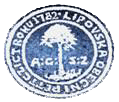 POZVÁNKA NA ZASEDÁNÍ ZASTUPITELSTVA OBCE LIPOVÁStarosta obce Lipová v souladu s ustanovením § 93, odst. 1 zákona č. 128/2000 Sb., o obcích informuje občany o konání veřejného zasedání Zastupitelstva obce Lipová.Místo konání:		Obecní úřad Lipová - zasedací místnostDoba konání:		27. 5. 2016 od 19:00 (pátek)Navržený program:ZahájeníKontrola zápisuKontrola hospodaření obce za rok 2015Účetní závěrka roku 2015Závěrečný účet za rok 2015 Kontrola dotace z OP ŽPDotace na opravy MKZpracování LHP na období 2018-2027Zápis z valné hromady RCK, a.s.Organizace a termíny dětského dne a turnaje v nohejbaluDiskuze UsneseníZávěr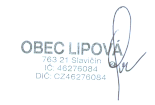 Pala Miroslavstarosta obce LipováČíslo jednací: 		OULI 136/2016Vyvěšeno dne: 		16.5.2016  	(na úřední desce v listinné i elektronické podobě)Sňato dne: